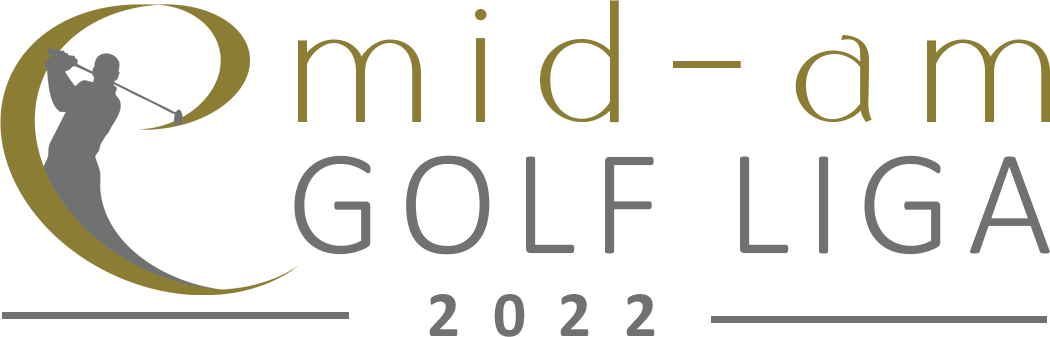 MidAm Golfová Liga 3 – Golf Club WELTENUsporiadateľ turnaja: Maďarská Mid-Amatérská Golfová Asociácia​Pravidlá: Hrá sa podľa Pravidiel golfu R&A Rules Limited, Súťažného poriadku Slovenskej Golfovej Asociácie (SKGA) a Miestnych pravidiel Golfového Clubu WELTEN​Účastníci: Bez ohľadu na pohlavie, každý maďarský a zahraničný amatérsky golfista ktorý dosiahol vek 25 rokov 9. Júla 2022 a koho klub je členom Maďarskej golfovej Asociácie, alebo SKGA alebo inej národnej asociácie.​Miesto konania: Golf Club WELTEN, Báč 113, 930 30, Slovensko​Dátum a čas turnaja: 09. Júla 2022 (sobota) 9:00​Formát hry: Hra na rany, z maximálnym počtom rán (par + 5), hra sa na úpravu HIUzávierka prihlášok: prihlášky musia byt podane elektronicky cez stránku GOLFiGO do 12:00 deň pred konaním turnaja​Poplatky: 
30€ Členovia GC WELTEN ( zo zaplateným ročným hracím fee)
90€ Pre členov Mid-Am
100€ pre nečlenov Mid-Am
Štartovný poplatok zahŕňa účasť v turnaji a na odovzdávaní cien, loptičky na driving range, jedlo po hre a štartovací balíček (Minerálna voda, sendvič, müsli tyčinka) a DeLaVie a Fizzy občerstvovacie stanice na troch miestach na ihrisku.45€ Tréningové kolo (Piatok 8.7.) Individuálna rezervácia Teetimeov na recepcii GC WELTEN +421 917 094 774​Odpaliská:
Ženy - MidAm Zlaté (WELTEN modré) CR=73,8 SR=134
Muži - MidAm Čierne (WELTEN biele) CR=71,9 SR=133Kategórie, ceny: 
Muži brutto 1-3 miesta hra na rany z maximálnym počtom rán
Ženy brutto 1-3 miesta hra na rany z maximálnym Počtom rán
Muži A 2 netto 1-3 miesta rany-HCP
Muži B 3 netto 1-3 miesta rany-HCP
Ženy netto 1-3 miesta rany-HCP
Longest drive
Nearest to the pinZačiatok turnaja: Z 1-ho alebo 2-ch odpalísk na 18 jamkovom par 72 ihrisku Golfového Clubu WELTEN o 9:00Kapacita turnaja: 120, v prípade naplnenia turnaja súťažný vybor bude konať v súlade s prílohou 2 súčasných pravidiel MidAm Golfovej Ligy 2022Vyhlásenie výsledkov: do 30 minút od odovzdania poslednej scorekartySúťažný výbor: Tamás Révész (riaditeľ súťaže), Edvin Buna, Adam SándorVrátenie scorekarty: Scorekarta musí byt odovzdaná bez zdržania po dohraní kola na vyznačenom scoring area mieste, podpísaná súťažiacim a jeho/jej zapisovateľom. Keď už hráč odovzdal svoju scorekartu, ďalej už nemôže vykonávať žiadne zmeny a opravy v jeho výsledkoch.Upozornenie!
Každý hráč je zodpovedný za svoje zdravie a zdravie ostatných, nastupuje do súťaže na vlastnú zodpovednosť, s čím súhlasí zaplatením štartovného poplatku.
Maďarská Mid-Amaterská golfovo športová asociácia neberie na zodpovednosť žiadnu nehodu alebo poškodenie či materiálne, zdravotné alebo morálne, spôsobené nedodržaním vyššie uvedených pravidiel.
V otázkach, ktoré vyššie uvedené pravidlá neusmerňujú, sú smerodajné predpisy Mid-Am Golfovej Ligy 2022.
Rozhodnutie rozhodcov je konečné.
Súťažný výbor si uplatňuje právo vykonávať zmeny.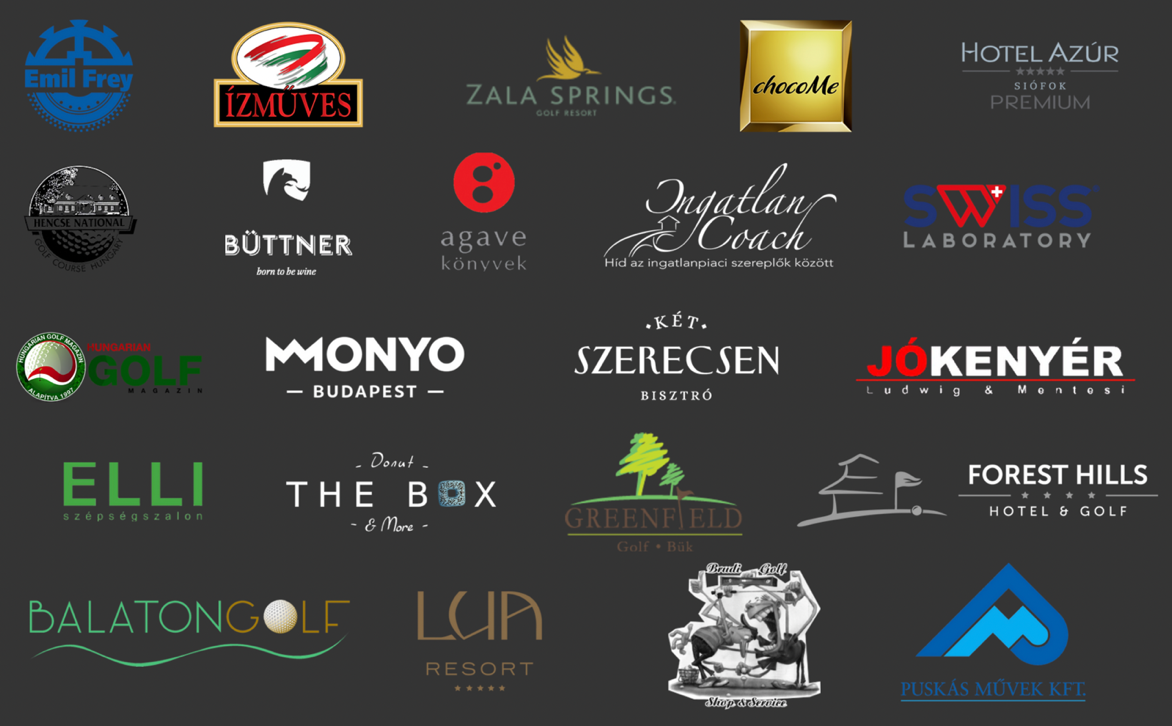 